ПОСТАНОВЛЕНИЕ23 октября 2020 г.                                        № 16                                                   с. Эсто-АлтайОб исполнении бюджета Эсто-Алтайскогосельского муниципального образования Республики Калмыкия за 9 месяцев 2020 годаВ соответствии со статьёй 264.2 Бюджетного Кодекса Российской Федерации и статьёй 52 Федерального закона  от 06.10.2003 № 131-ФЗ «Об общих принципах организаций местного самоуправления в Российской Федерации», администрация Эсто-Алтайского сельского муниципального образования Республики Калмыкия постановляет:1. Утвердить отчет об исполнении бюджета Эсто-Алтайского сельского муниципального образования Республики Калмыкия (далее - местный бюджет) за 9 месяцев 2020 года по расходам в сумме – 3015285,48 рублей, и доходам  в сумме –2922072,02 рублей с превышением расходов над доходами (дефицит местного бюджета) в сумме 93213,46 рублей. 2. Утвердить исполнение:2.1. По объему поступлений доходов в бюджет Эсто-Алтайского сельского муниципального образования Республики Калмыкия за 9 месяцев 2020 года согласно приложению 1 к настоящему постановлению.2.2. По распределению бюджетных ассигнований, структуре расходов бюджета Эсто-Алтайского сельского муниципального образования Республики Калмыкия за 9 месяцев 2020 года согласно приложению 2 к настоящему постановлению.2.3. Источники финансирования дефицита бюджета Эсто-Алтайского сельского муниципального образования Республики Калмыкия за 9 месяцев 2020 года согласно приложению 3 к настоящему постановлению.2.4 Отчет о численности муниципальных служащих органов местного самоуправления и  фактических расходов на оплату их труда Эсто-Алтайского сельского муниципального образования Республики Калмыкия за 9 месяцев 2020 года согласно приложению 4 к настоящему постановлению.3. 2. Настоящее Постановление вступает в силу с момента его подписания и подлежит размещению на официальном сайте Эсто-Алтайского сельского муниципального образования Республики Калмыкия в сети Интернет.Глава (ахлачи)Эсто-Алтайского сельского муниципальногообразования Республики Калмыкия                                                А.К. Манджиков Администрация Эсто-Алтайского сельского муниципального образованияРеспублики КалмыкияАдминистрация Эсто-Алтайского сельского муниципального образованияРеспублики КалмыкияАдминистрация Эсто-Алтайского сельского муниципального образованияРеспублики Калмыкия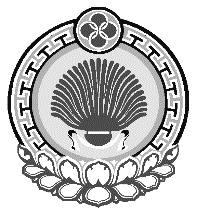 359026, Республика Калмыкия, с. Эсто-Алтай, ул. Карла МарксаИНН 0812900527, т. (84745) 98-2-41, е-mail: esto-altay@yandex.ru 359026, Республика Калмыкия, с. Эсто-Алтай, ул. Карла МарксаИНН 0812900527, т. (84745) 98-2-41, е-mail: esto-altay@yandex.ru 359026, Республика Калмыкия, с. Эсто-Алтай, ул. Карла МарксаИНН 0812900527, т. (84745) 98-2-41, е-mail: esto-altay@yandex.ru 